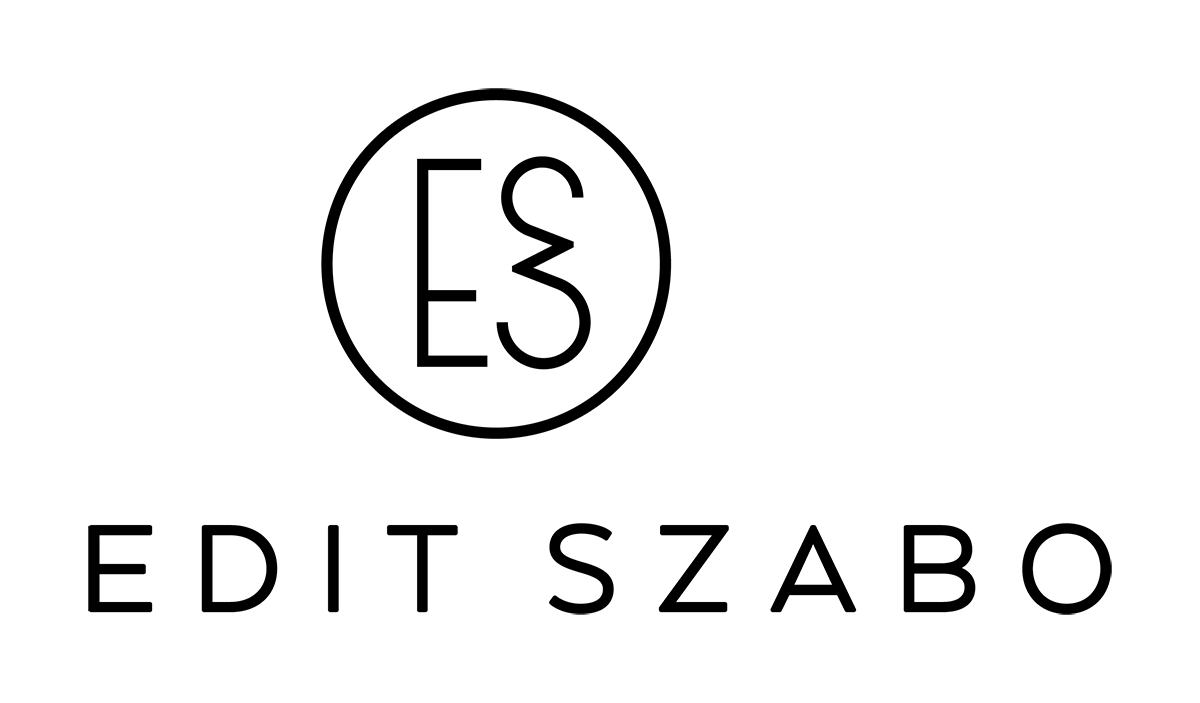 Sculptor and designer Edit Szabo creates functional and architectural objects. Close collaboration with urban, landscape and architectural designers characterizes Edit Szabó’s design process. Depicting wild animals, her new TAME collection of ceramic furniture offers a refreshing variation with refined, sculptural pieces for indoor and outdoor architectural use. By traditional methods she creates pieces from noble, long-lasting glazed clay that age aesthetically, preserving their value.www.tamewilds.com
www.editszabo.com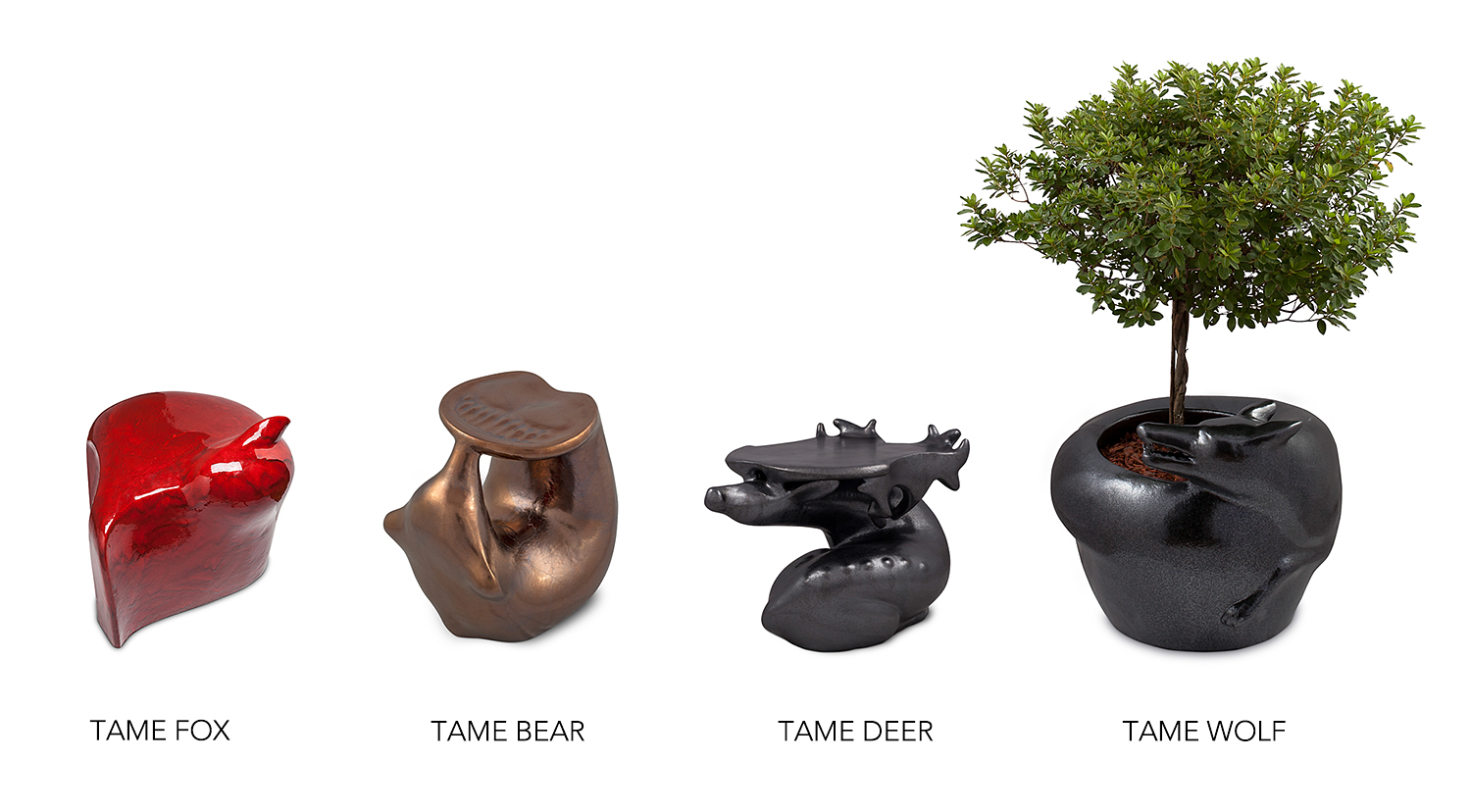 